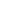 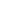 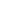 (miejscowość oraz data spisania protokołu)PROTOKÓŁ ODBIORUCZĘŚĆ 1. Dane podstawoweSprzedający: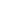 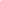 (nazwa, adres sprzedającego)Inwestycja: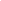 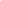 (nazwa inwestycji oraz adres)Protokół został sporządzony w obecności:Przejmującego:	1.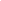 2.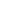 (imię i nazwisko)Przekazującego:	1.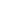 2.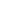 (imię i nazwisko sprzedającego/dewelopera lub jego przedstawiciela)CZĘŚĆ 2. Usterki/wady, niezgodności z projektem/standardem wykończenia/umowąPrzejmujący zgłasza uwagi dotyczące przedmiotu odbioru wskazanego w części 1. W szczególności przejmujący zgłasza wady/usterki oraz niezgodności z projektem i standardem wykończenia.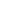 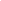 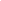 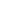 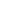 Uwagi dotyczące przedmiotu odbioru:Uwagi dotyczące wentylacji:Uwagi dotyczące instalacji elektrycznej:Uwagi dotyczące instalacji sanitarnej: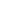 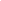 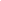 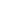 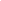 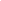 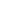 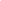 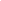 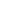 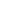 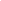 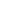 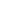 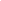 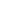 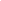 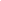 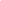 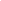 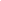 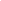 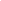 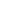 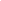 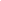 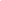 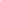 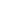 Przekazujący zobowiązuje się do usunięcia powyższych wad/usterek w terminie do 30/	dni od dnia, w którym sporządzono protokół.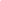 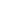 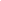 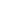 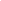 Przejmujący:	Przekazujący1.	1.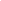 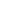 2.	2.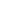 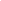 